المملـكـة العربــية السعوديــة                                                                                                                                      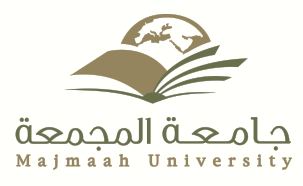        وزارة التعليـم العالي        جامعة المجمعة    كليـة التربيـة بالزلفي   (قسم اللغة العربية)(لجنة النشاط  الطلابي )(التقرير الرابع  ) برنامج (بالقرآن نحيا)قامت طالبات قسم اللغة العربية بتفعيل برنامج (بالقرآن نحيا ) تحت إشراف رئيس القسم د/ فهد الملحم ،ومنسقة القسم د/ عبير عبدالصادق،  وذلك يوم الثلاثاء الموافق 26/12/1435هـ  من خلال معرض اشتمل على الأركان التالية :1/ ركن الإعجاز العلمي في القرآن الكريم .2/ ركن الإعجاز البلاغي في القرآن الكريم .3/ ركن المنشورات والمطويات وعروض (power point).4/ ركن أسماء الله الحسنى.وقد بدأ المعرض في تمام الساعة 10.30 واستمر إلى نهاية اليوم الدراسي .مرفق صور توضح تفاصيل هذا اليوم .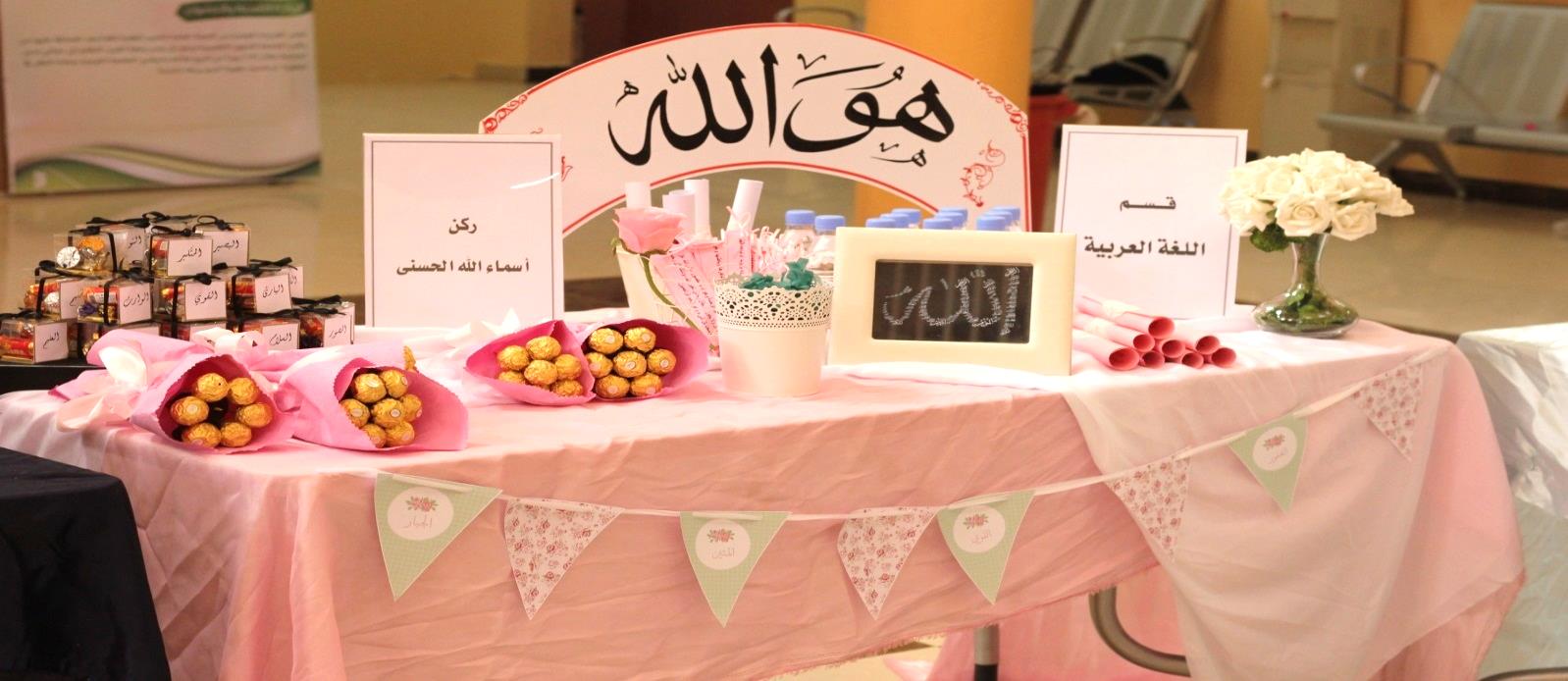 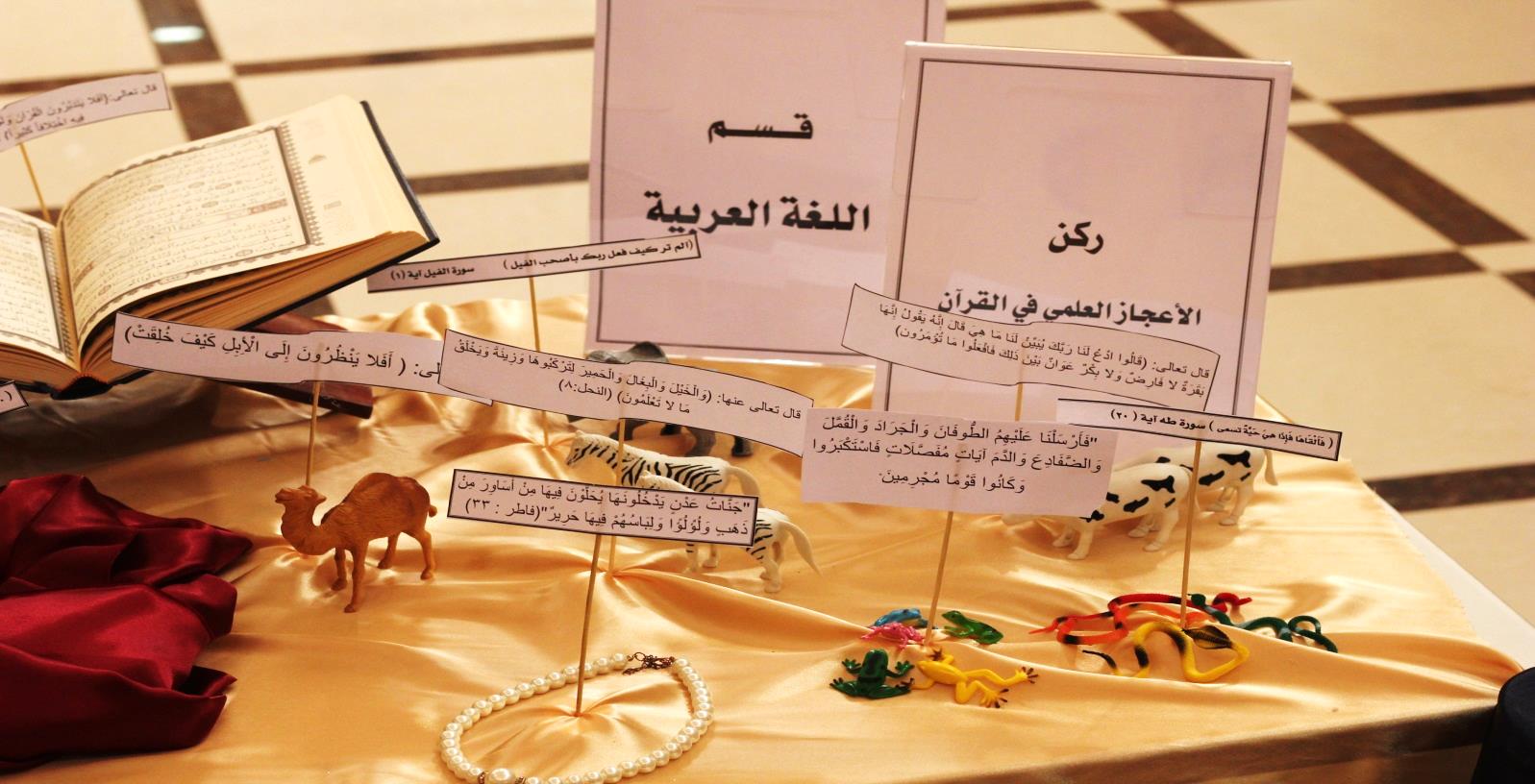 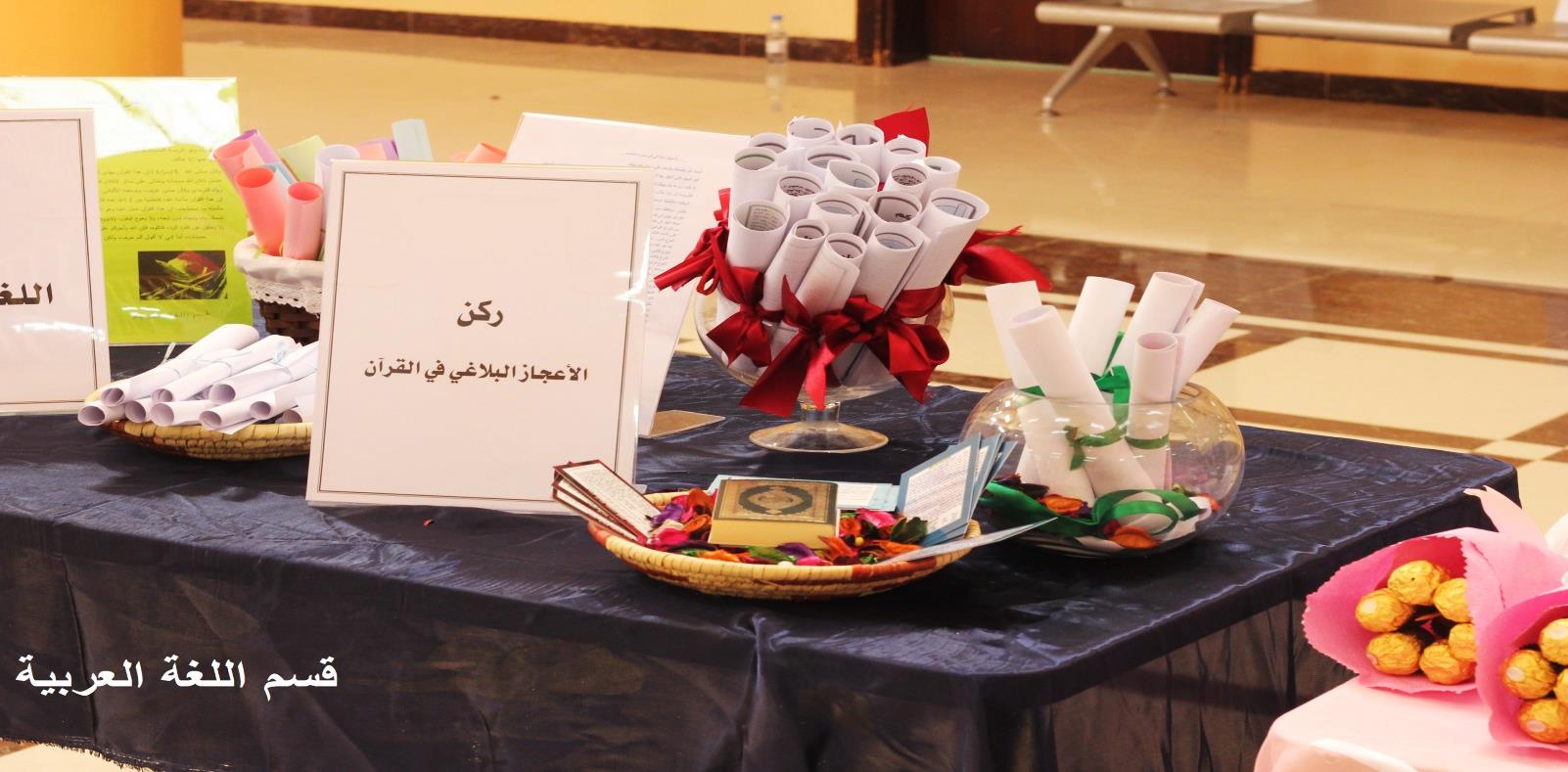 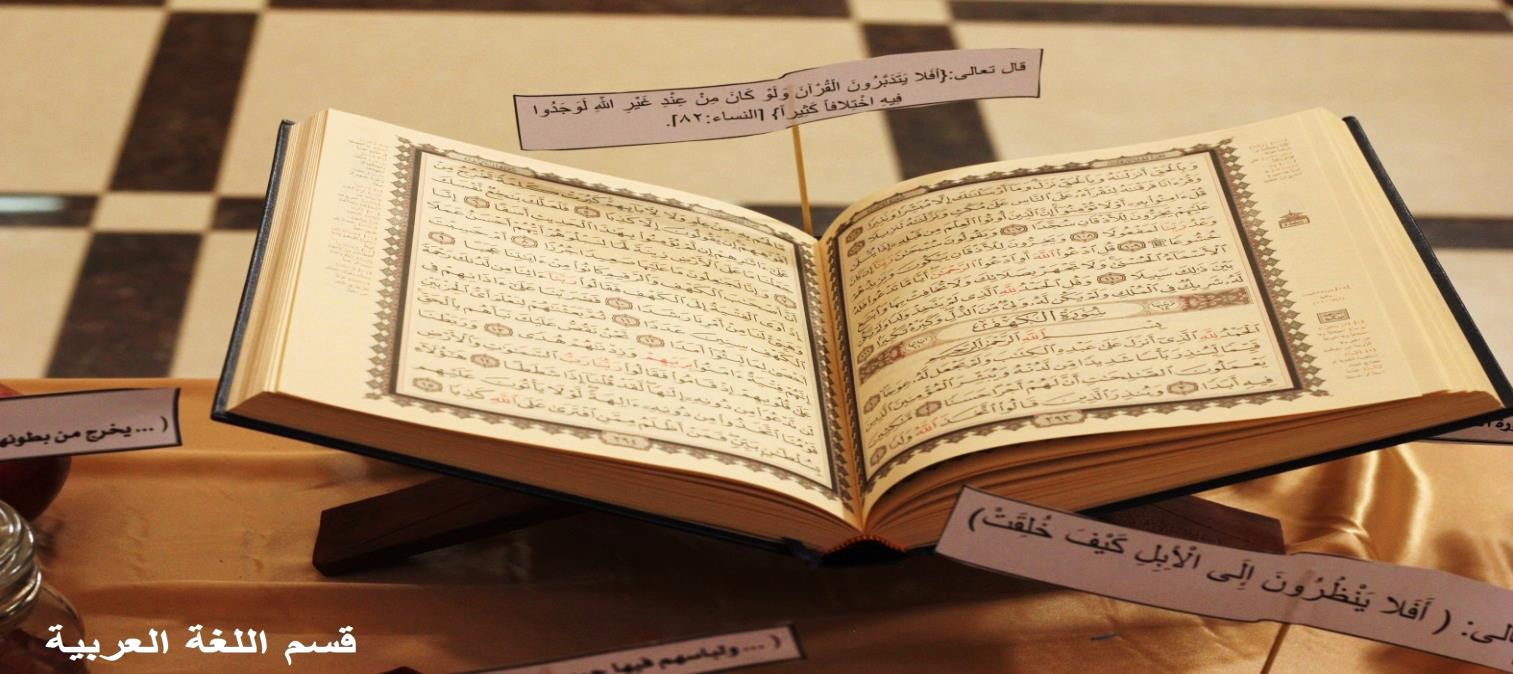 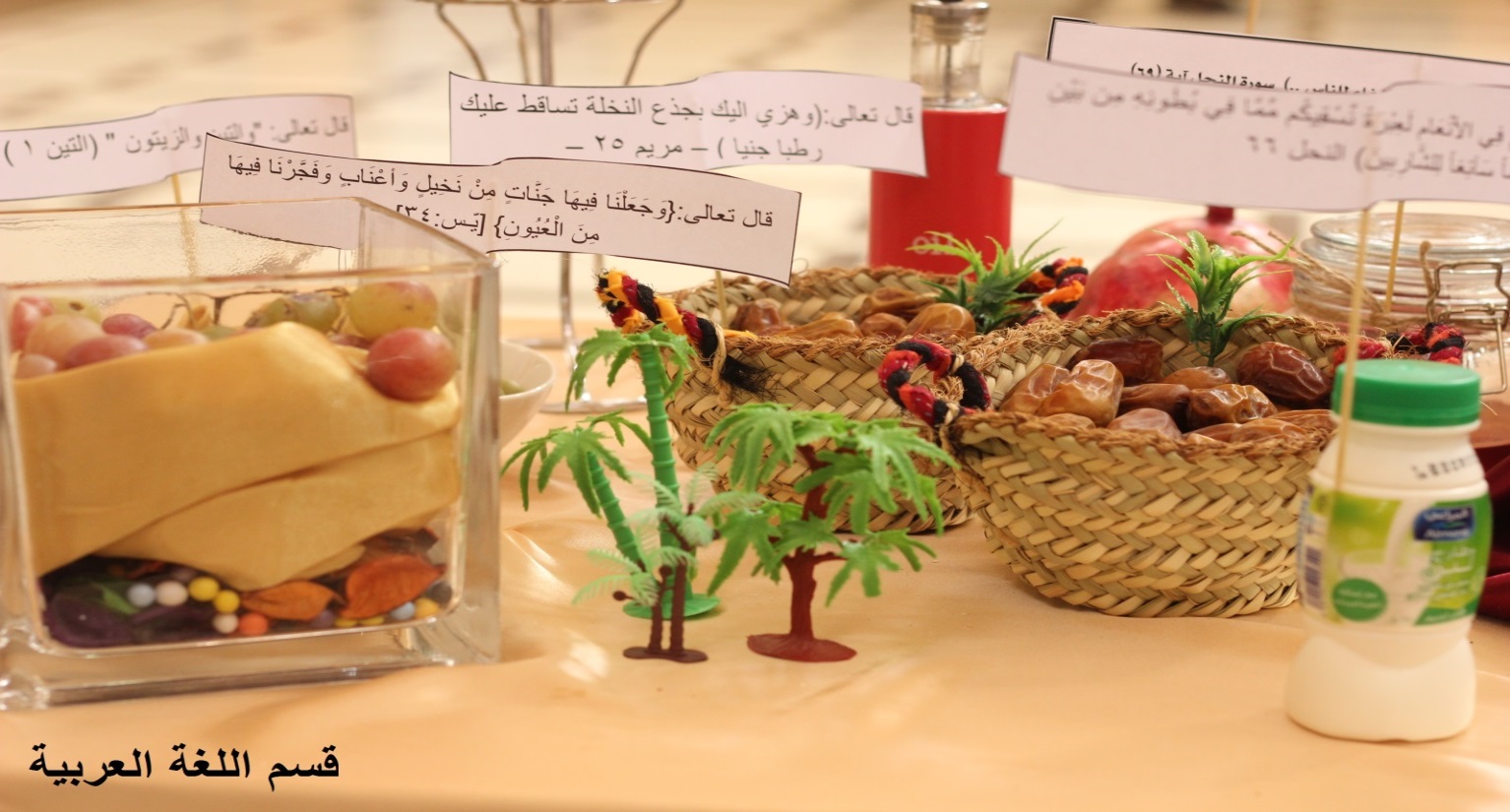 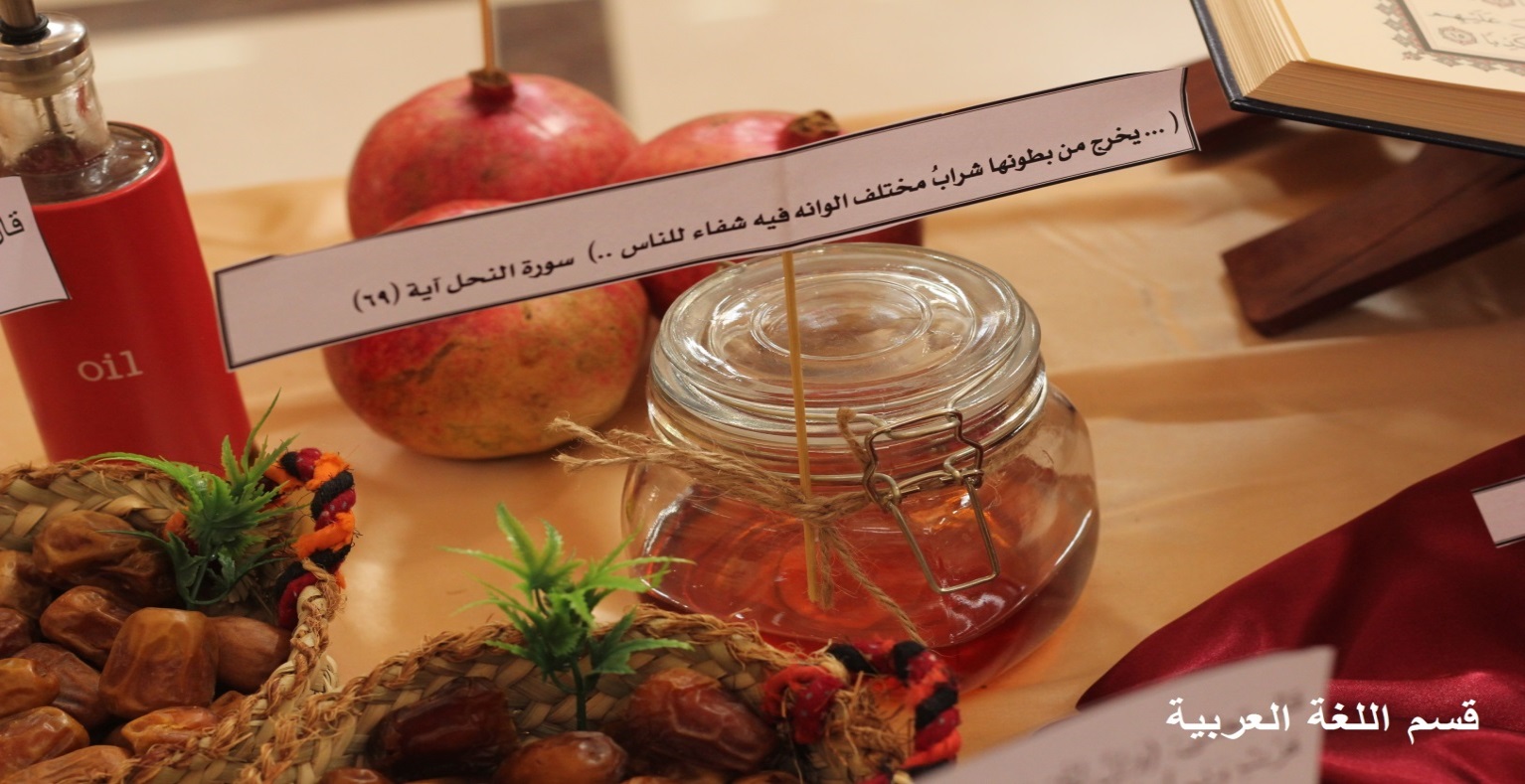 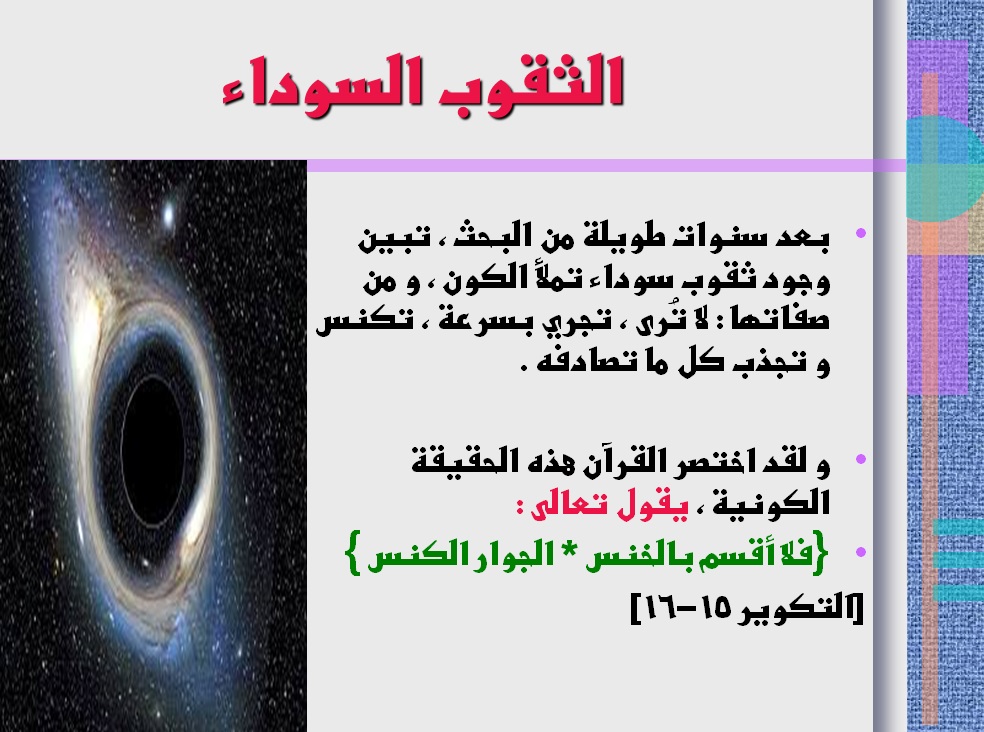 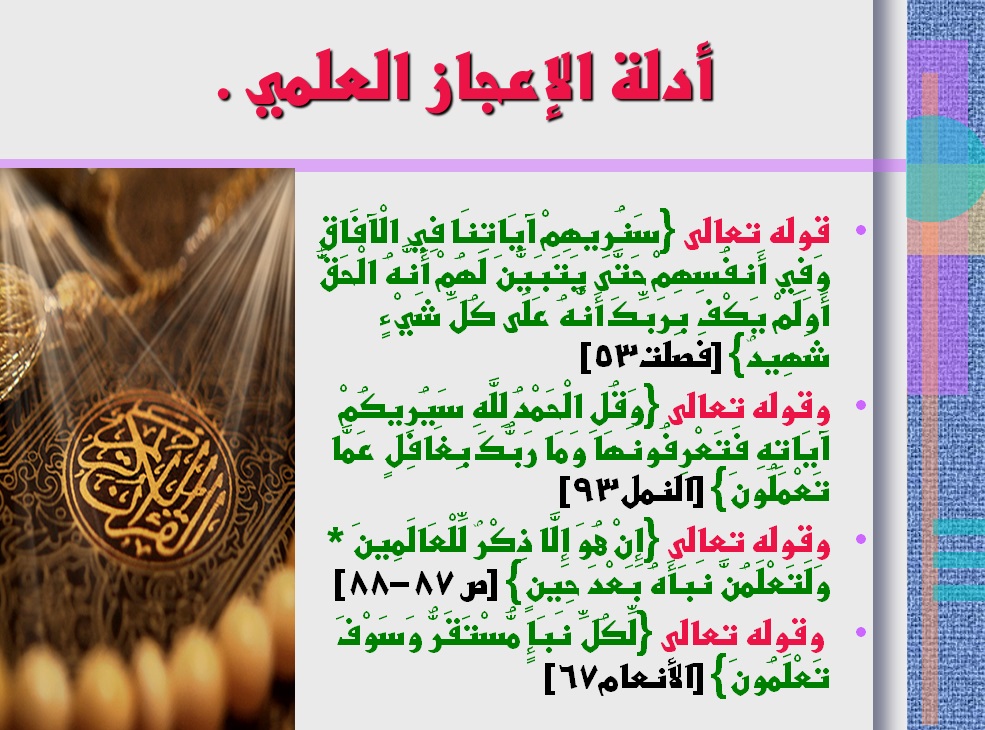 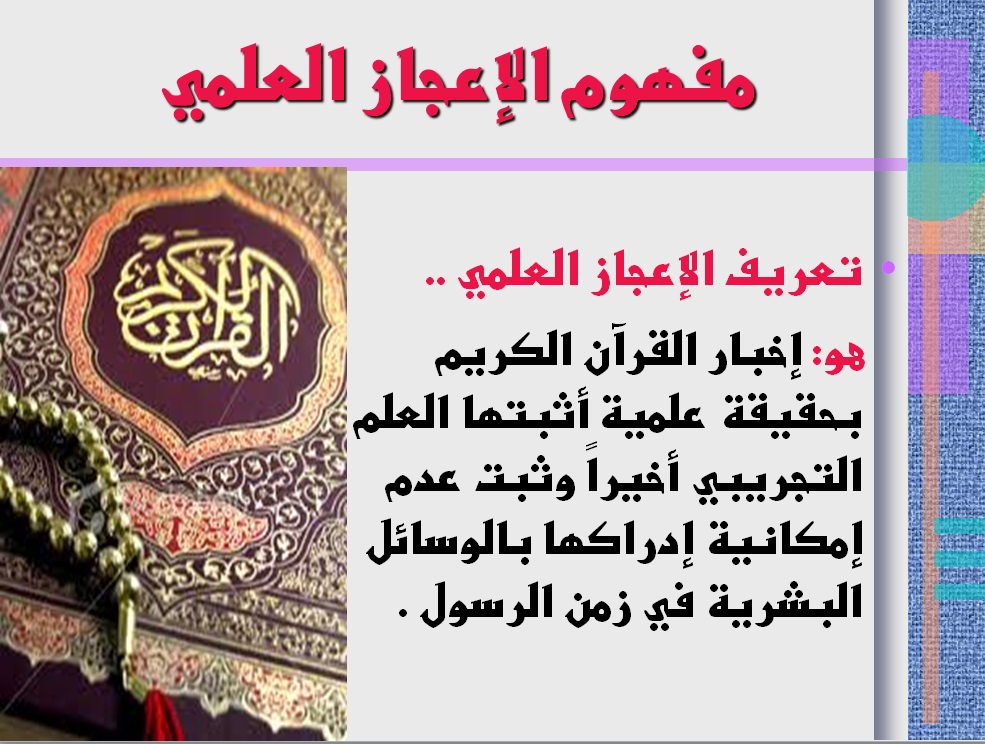 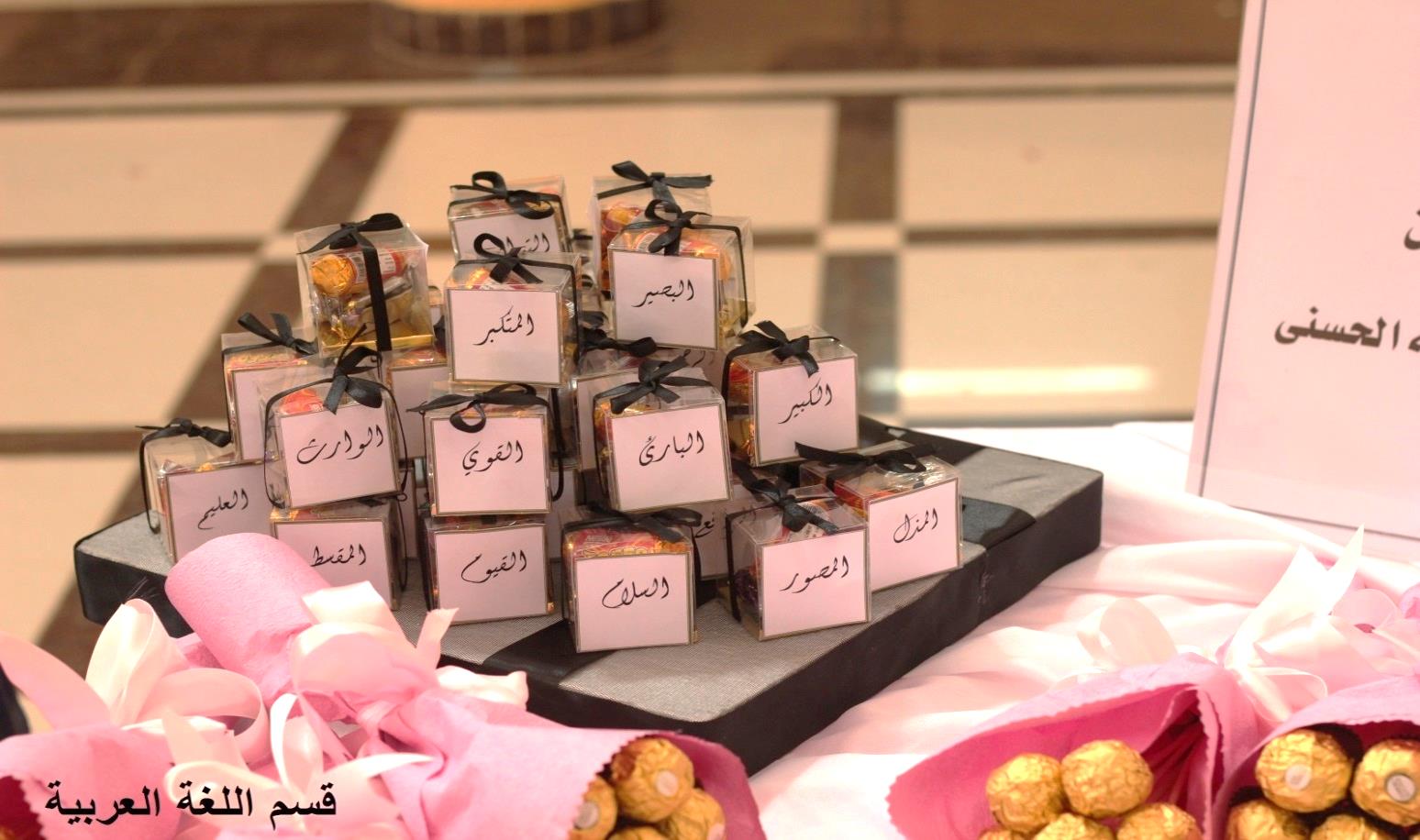 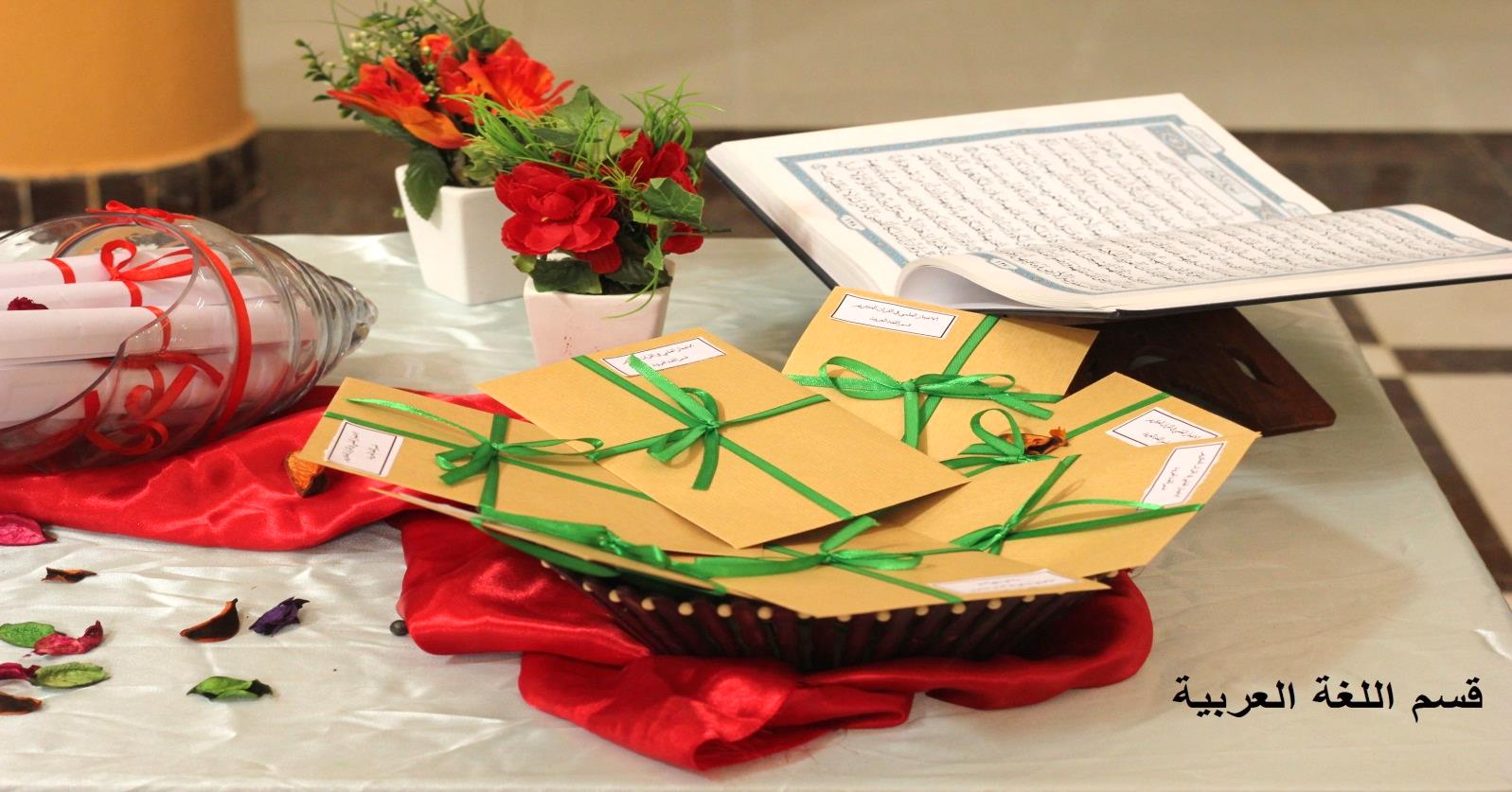                     منسقة القسم :   د. عبير عبدالصادق                                                                          رئيس القسم : د. فهد الملحملجنة النشاط الطلابي : د. داليا عبدالباقي، أ/مي السكران ،أ/سمية الطيار .